‘Reading the Ministry, 1520-1848’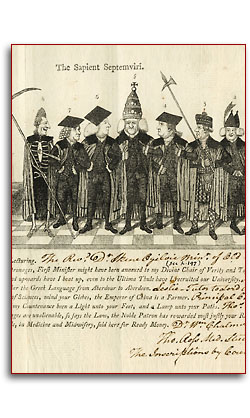 The University of Aberdeen & The Newberry Library29 November - 1 December 2018The Sir Duncan Rice Library, University of AberdeenProgrammeThursday 29 November 2018 Venue: SCC, lower ground seminar room Sir Duncan Rice Library16.00 Welcome and Introduction  - Chris Fletcher and Karin FriedrichThe Centre for Early Modern Studies and the Centre of Renaissance Studies at the Newberry Library Chicago (Coffee/Tea available)Introduction to the Conference – Colin Barr, Andrew GordonPanel One – Scottish Catholic Curriculum home and abroad – Chair: Colin Barr16.30 – 16.50 Tom McInally: The Scots Colleges at home and abroad: Curricula and Theological Controversy16.50 – 17.10 Hanna Mazheika: Scottish and English Jesuits and print culture of the late sixteenth-century Grand Duchy of Lithuania17.10 – 17.30 Iida Saarinen: ‘Making’ Scottish Catholic priests in France in the first half of the nineteenth century: the ‘total’ approach 17.30-18.00 Discussion 18.00 Key Note I:  Hannah Thomas, Durham: TBAExhibition (from 3 pm) in the Seminar Room of the Special Collection Centre of material from the RC Bishop’s Library.20.00 Conference Dinner at Northern and University Club Friday, 30 November 2018Venue: Seminar Room 224 Sir Duncan Rice Library, Second Floor9.00 -9.20 Introduction by His Excellency, The Most Reverend Hugh Gilbert OSB, Bishop of Aberdeen (RC)Panel Two – Reading the Scottish Reformation and its Print Culture – Chair: Steven Reid9.30 – 9.50  Chris Langley: ‘The laudable example of your progenitors’: Reading the Reformation in the Scottish Revolution, 1637-16609.50 – 10.10 Jamie Reid-Baxter: Rev. James Melville (1556-1614) and His Reading Materials10.10 – 10.30 Kirsteen Mackenzie: Actions rather than words: Classical Presbyterianism in the North-West of England and the Printing Press c.1647-166010.30 – 11.00 Discussion Coffee/Tea 11.00-11.20Panel Three – Library Builders as Religious Educators – Chair: Andrew Gordon 11.20-11.40 Barbara McCormack: The library of the Roman Catholic College of Maynooth in the nineteenth century11.40-12.00 Daniel Fleming:  The Fossil of 19th-Century Theological scholarship - The Cotton Library, Lismore, County Waterford, Ireland12.00-12.20 Anna-Lujz Gilbert: Parochial Clergy and local book ownership – The case of Devon’s early parish librariesDisucssion 12.20-12.45Lunch (outside) 13.00-14.15The Exhibition in the Seminar Room of the Special Collection Centre of material from the RC Bishop’s Library will be available to view during lunchtime and before the evening reception.Panel Four – The Making of Catholic Book Collections – Chair: Chris Fletcher14.15– 14.35 Michael Schaich: Book-Hunting in Late Eighteenth-Century Bavaria14.35 – 15.00 Angelica Duran: English Authors’ Works in Spanish American Clerical Libraries (by skype from the US)Discussion 15.00-15.3015.30-16.00  Coffee/TeaPanel Five – The use of libraries: Transfer of Ideas – Chair: Keith O’Sullivan 16.00-16.20 Arnel Joven: Medical Texts and Knowledge Exchange among the Friars in Spanish Colonial Philippines, 1565-1848 16.20-16.40 Vera Camden: “Reading the Ministers: Scripture Searching and Sermon “Gadding” in Hannah Burton’s 1782 London Diary”Discussion 16.40-17.1517.30 Reception courtesy of the Friends of the Library in SCC (lower ground)Ceilidh at St Margaret’s Episcopal Church, Gallowgate, Aberdeen from 20.00Saturday, 1 DecemberVenue: SCC, lower ground seminar room, Sir Duncan Rice Library9.30-10.15 Key Note by Scott Spurlock: Interpreting the times: discourses over Reformed polity in mid-seventeenth century ScotlandPanel Six – Ministerial Calling – Chair: Daniel Szechi10.20-10.40 Russell Newton: ‘Godly Education’ in Early Modern Scotland: William Guild’s Theological Formation10.40-11.00 The Very Rev’d A. Emsley Nimmo: Scottish Episcopalian Liturgy, its Sources and role for the Defensio FideiCoffee/Tea 11.00-11.20Panel Seven – Theological Nonconformism – Chair: Jane Pirie (or Karin Friedrich)11.20-11.40 Forrest Strickland: ‘Seditious, Calumniating, and Mendacious Books’: Remonstrant Ministers and the Culture of Print in the Golden Age11.40-12.00 Robert Daniel: ‘I read in Mr Alle[i]n’s Life with shame enough to myself’: Biographical Writings and Readings amongst Dissenting Clergymen in Seventeenth-Century EnglandFinal Discussion 12.00-12.30 End of conference